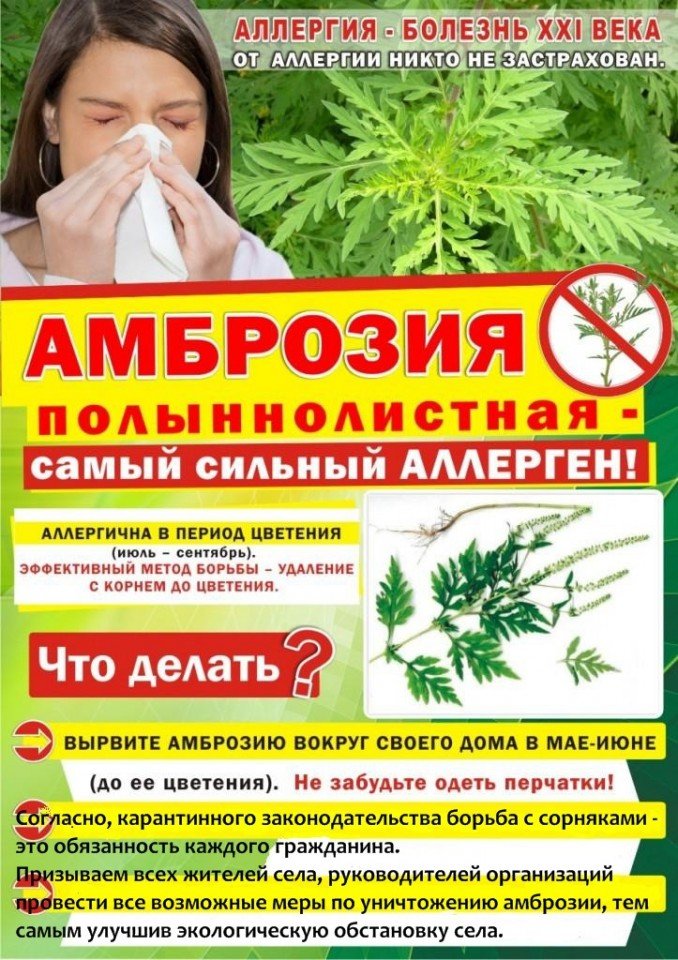 РОССИЙСКАЯ ФЕДЕРАЦИЯРОСТОВСКАЯ ОБЛАСТЬДУБОВСКИЙ РАЙОНМУНИЦИПАЛЬНОЕ ОБРАЗОВАНИЕ «ЖУКОВСКОЕ СЕЛЬСКОЕ ПОСЕЛЕНИЕ»СОБРАНИЕ ДЕПУТАТОВ  ЖУКОВСКОГО СЕЛЬСКОГО ПОСЕЛЕНИЯРЕШЕНИЕ«21»  мая  2021 г.                                  № 125                                   ст. ЖуковскаяО внесении изменений в решение от 26.12.2020 г. №113 «О бюджете Жуковского сельскогопоселения Дубовского района  на 2021 годи на плановый период 2022 и 2023 годов» Внести в Решение Собрания депутатов Жуковского сельского поселения от 26.12.2020г. № 113 «О бюджете Жуковского сельского поселения Дубовского района на 2021 год и на плановый период 2022 и 2023 годов» следующие изменения:          1) в пункте 1:- в подпункте 1 цифры «9 141,4» заменить цифрами «11 575,4»;- в подпункте 2 цифры «12 290,0» заменить цифрами «14 724,0»;- подпункт 7 изложить в следующей редакции: «7.Утвердить объемы иных межбюджетных трансфертов, предоставляемых бюджету сельского поселения из бюджета Дубовского района, на осуществление расходов по обеспечению дорожной деятельности в отношении автомобильных дорог местного значения в границах населенных пунктов поселения и обеспечение безопасности дорожного движения на них на 2021 год в сумме 232,1 тыс. рублей, на 2022 год в сумме 210,6 тыс. рублей, на 2023 год в сумме 210,6 тыс. рублей.Утвердить объемы иных межбюджетных трансфертов, предоставляемых бюджету сельского поселения из бюджета Дубовского района, на софинансирования расходных обязательств, возникших при выполнении полномочий органов местного самоуправления по вопросам местного значения, на 2021 год в сумме 2412,5 тыс. рублей».- подпункт 12 изложить в следующей редакции:	«12. Утвердить общий объем бюджетных ассигнований на исполнение публичных нормативных обязательств Жуковского сельского поселения на 2021 год в сумме 1 704,0 тыс. рублей, на 2022 год в сумме 1 256,9 тыс. рублей и на 2023 год в сумме 1 325,0 тыс. рублей.2) Приложение №1 «Объем поступлений доходов местного бюджета на 2021 год и на плановый период 2022 и 2023 годов» изложить в следующей редакции:3) Приложение 2 «Источники финансирования дефицита местного бюджета на 2021 год и на плановый период 2022 и 2023 годов» изложить в следующей редакции:4) Приложение 8 «Распределение бюджетных ассигнований по разделам и подразделам, целевым статьям (муниципальным программам Жуковского сельского поселения и непрограммным направлениям деятельности), группам и подгруппам видов расходов классификации расходов местного бюджета на 2021 год и плановый период 2022 и 2023 годов» изложить в следующей редакции:Приложение 8
к  решению Собрания депутатов 
Жуковского сельского поселения
«О  бюджете Жуковского сельского 
поселения Дубовского района на 2021 год 
и на  плановый период 2022 и 2023 годов»Распределение бюджетных ассигнованийпо разделам, подразделам, целевым статьям (муниципальнымпрограммам Жуковского сельского поселения и непрограммным направлениям деятельности), группам и подгруппам видов расходов классификации расходов местного бюджета на 2021 год и на плановый период 2022 и 2023 годов											 (тыс.рублей)5) Приложение 9 «Ведомственная структура расходов местного бюджета на  2021 год и плановый период 2022 и 2023 годов» изложить в следующей редакции:Приложение 9
к  решению Собрания депутатов 
Жуковского сельского поселения
«О  бюджете Жуковского сельского 
поселения Дубовского района на 2021 год 
и на  плановый период 2022 и 2023 годов»Ведомственная структура расходов местного бюджета на 2021 год и на плановый период 2022 и 2023 годов(тыс.рублей)6) приложение 10 «Распределение бюджетных ассигнований по целевым статьям (муниципальным программам Жуковского сельского поселения и       непрограммным направлениям деятельности), группам и подгруппам видов                     расходов, разделам, подразделам классификации расходов местного бюджета                   на 2021 год и плановый период 2022 и 2023 годов» изложить в следующей редакции:7.Настоящее решение вступает в силу со дня его официального                          опубликования.Председатель Собрания депутатов –глава Жуковского сельского поселения                               В.А. Гущин                                           Степныевести«24»мая 2021г.ПЕРИОДИЧЕСКОЕ ПЕЧАТНОЕ ИЗДАНИЕ ЖУКОВСКОГО СЕЛЬСКОГО ПОСЕЛЕНИЯ«24»мая 2021г.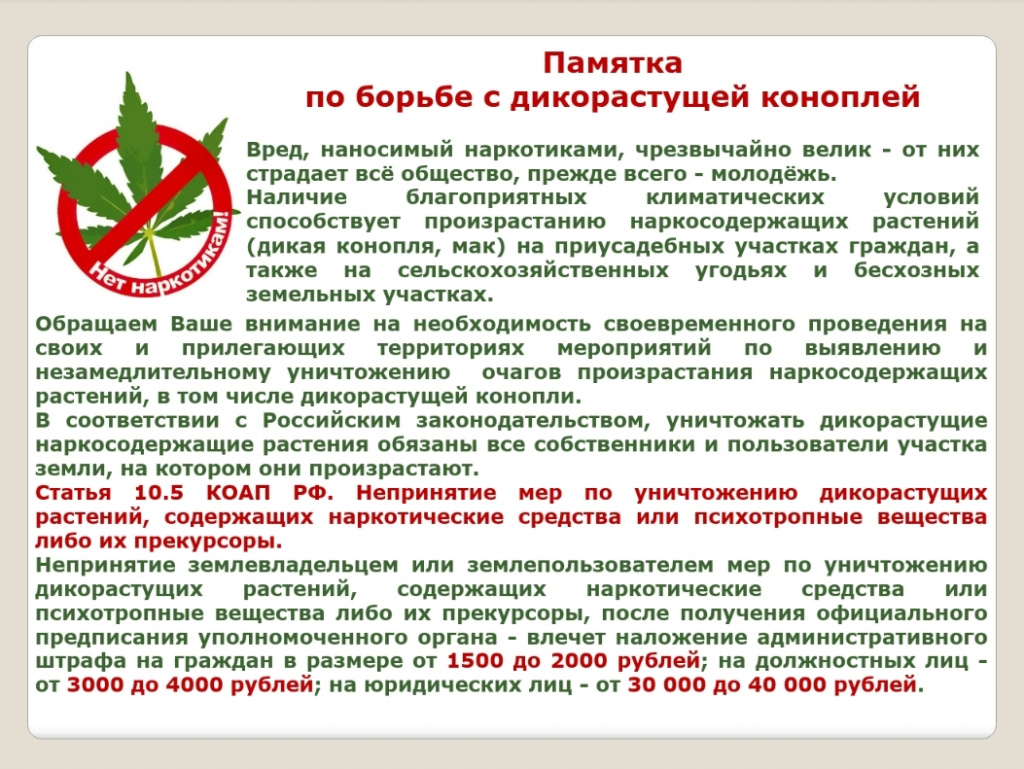 Приложение 1
к  решению Собрания депутатов 
Жуковского сельского поселения
«О  бюджете Жуковского сельского 
поселения Дубовского района на 2021 год 
и на  плановый период 2022 и 2023 годов»Приложение 1
к  решению Собрания депутатов 
Жуковского сельского поселения
«О  бюджете Жуковского сельского 
поселения Дубовского района на 2021 год 
и на  плановый период 2022 и 2023 годов»Приложение 1
к  решению Собрания депутатов 
Жуковского сельского поселения
«О  бюджете Жуковского сельского 
поселения Дубовского района на 2021 год 
и на  плановый период 2022 и 2023 годов»Приложение 1
к  решению Собрания депутатов 
Жуковского сельского поселения
«О  бюджете Жуковского сельского 
поселения Дубовского района на 2021 год 
и на  плановый период 2022 и 2023 годов»Приложение 1
к  решению Собрания депутатов 
Жуковского сельского поселения
«О  бюджете Жуковского сельского 
поселения Дубовского района на 2021 год 
и на  плановый период 2022 и 2023 годов»Приложение 1
к  решению Собрания депутатов 
Жуковского сельского поселения
«О  бюджете Жуковского сельского 
поселения Дубовского района на 2021 год 
и на  плановый период 2022 и 2023 годов»Приложение 1
к  решению Собрания депутатов 
Жуковского сельского поселения
«О  бюджете Жуковского сельского 
поселения Дубовского района на 2021 год 
и на  плановый период 2022 и 2023 годов»Приложение 1
к  решению Собрания депутатов 
Жуковского сельского поселения
«О  бюджете Жуковского сельского 
поселения Дубовского района на 2021 год 
и на  плановый период 2022 и 2023 годов»Приложение 1
к  решению Собрания депутатов 
Жуковского сельского поселения
«О  бюджете Жуковского сельского 
поселения Дубовского района на 2021 год 
и на  плановый период 2022 и 2023 годов»Приложение 1
к  решению Собрания депутатов 
Жуковского сельского поселения
«О  бюджете Жуковского сельского 
поселения Дубовского района на 2021 год 
и на  плановый период 2022 и 2023 годов»Приложение 1
к  решению Собрания депутатов 
Жуковского сельского поселения
«О  бюджете Жуковского сельского 
поселения Дубовского района на 2021 год 
и на  плановый период 2022 и 2023 годов»Приложение 1
к  решению Собрания депутатов 
Жуковского сельского поселения
«О  бюджете Жуковского сельского 
поселения Дубовского района на 2021 год 
и на  плановый период 2022 и 2023 годов»Приложение 1
к  решению Собрания депутатов 
Жуковского сельского поселения
«О  бюджете Жуковского сельского 
поселения Дубовского района на 2021 год 
и на  плановый период 2022 и 2023 годов»Приложение 1
к  решению Собрания депутатов 
Жуковского сельского поселения
«О  бюджете Жуковского сельского 
поселения Дубовского района на 2021 год 
и на  плановый период 2022 и 2023 годов»Приложение 1
к  решению Собрания депутатов 
Жуковского сельского поселения
«О  бюджете Жуковского сельского 
поселения Дубовского района на 2021 год 
и на  плановый период 2022 и 2023 годов»Приложение 1
к  решению Собрания депутатов 
Жуковского сельского поселения
«О  бюджете Жуковского сельского 
поселения Дубовского района на 2021 год 
и на  плановый период 2022 и 2023 годов»Приложение 1
к  решению Собрания депутатов 
Жуковского сельского поселения
«О  бюджете Жуковского сельского 
поселения Дубовского района на 2021 год 
и на  плановый период 2022 и 2023 годов»Приложение 1
к  решению Собрания депутатов 
Жуковского сельского поселения
«О  бюджете Жуковского сельского 
поселения Дубовского района на 2021 год 
и на  плановый период 2022 и 2023 годов»Приложение 1
к  решению Собрания депутатов 
Жуковского сельского поселения
«О  бюджете Жуковского сельского 
поселения Дубовского района на 2021 год 
и на  плановый период 2022 и 2023 годов»Приложение 1
к  решению Собрания депутатов 
Жуковского сельского поселения
«О  бюджете Жуковского сельского 
поселения Дубовского района на 2021 год 
и на  плановый период 2022 и 2023 годов»Приложение 1
к  решению Собрания депутатов 
Жуковского сельского поселения
«О  бюджете Жуковского сельского 
поселения Дубовского района на 2021 год 
и на  плановый период 2022 и 2023 годов»Приложение 1
к  решению Собрания депутатов 
Жуковского сельского поселения
«О  бюджете Жуковского сельского 
поселения Дубовского района на 2021 год 
и на  плановый период 2022 и 2023 годов»Приложение 1
к  решению Собрания депутатов 
Жуковского сельского поселения
«О  бюджете Жуковского сельского 
поселения Дубовского района на 2021 год 
и на  плановый период 2022 и 2023 годов»Приложение 1
к  решению Собрания депутатов 
Жуковского сельского поселения
«О  бюджете Жуковского сельского 
поселения Дубовского района на 2021 год 
и на  плановый период 2022 и 2023 годов»Приложение 1
к  решению Собрания депутатов 
Жуковского сельского поселения
«О  бюджете Жуковского сельского 
поселения Дубовского района на 2021 год 
и на  плановый период 2022 и 2023 годов»Приложение 1
к  решению Собрания депутатов 
Жуковского сельского поселения
«О  бюджете Жуковского сельского 
поселения Дубовского района на 2021 год 
и на  плановый период 2022 и 2023 годов»Приложение 1
к  решению Собрания депутатов 
Жуковского сельского поселения
«О  бюджете Жуковского сельского 
поселения Дубовского района на 2021 год 
и на  плановый период 2022 и 2023 годов»Приложение 1
к  решению Собрания депутатов 
Жуковского сельского поселения
«О  бюджете Жуковского сельского 
поселения Дубовского района на 2021 год 
и на  плановый период 2022 и 2023 годов»Объем поступлений доходов местного бюджета на 2021 год и плановый период 2022 и 2023 годовОбъем поступлений доходов местного бюджета на 2021 год и плановый период 2022 и 2023 годовОбъем поступлений доходов местного бюджета на 2021 год и плановый период 2022 и 2023 годовОбъем поступлений доходов местного бюджета на 2021 год и плановый период 2022 и 2023 годовОбъем поступлений доходов местного бюджета на 2021 год и плановый период 2022 и 2023 годовОбъем поступлений доходов местного бюджета на 2021 год и плановый период 2022 и 2023 годовОбъем поступлений доходов местного бюджета на 2021 год и плановый период 2022 и 2023 годовОбъем поступлений доходов местного бюджета на 2021 год и плановый период 2022 и 2023 годов(тыс. рублей)(тыс. рублей)(тыс. рублей)(тыс. рублей)(тыс. рублей)(тыс. рублей)(тыс. рублей)(тыс. рублей)Код бюджетной классификации Российской ФедерацииНаименование статьи доходов2021 г.2021 г.2022 г.2022 г.2023 г.2023 г. 1 00 00000 00 0000 000 НАЛОГОВЫЕ И НЕНАЛОГОВЫЕ ДОХОДЫ3 430,83 430,83 155,13 155,13 184,03 184,0 1 01 00000 00 0000 000 НАЛОГИ НА ПРИБЫЛЬ, ДОХОДЫ674,0674,0602,9602,9628,3628,3 1 01 02000 01 0000 110 Налог на доходы физических лиц674,0674,0602,9602,9628,3628,3 1 01 02010 01 0000 110 Налог на доходы физических лиц с доходов, источником которых является налоговый агент, за исключением доходов, в отношении которых исчисление и уплата налога осуществляются в соответствии со статьями 227, 227.1 и 228 Налогового кодекса Российской Федерации674,0674,0602,9602,9628,3628,3 1 06 00000 00 0000 000 НАЛОГИ НА ИМУЩЕСТВО2 621,52 621,52 463,52 463,52 463,52 463,5 1 06 01000 00 0000 110 Налог на имущество физических лиц89,589,589,589,589,589,5 1 06 01030 10 0000 110 Налог на имущество физических лиц, взимаемый по ставкам, применяемым к объектам налогообложения, расположенным в границах поселений89,589,589,589,589,589,5 1 06 06000 00 0000 110 Земельный налог2 532,02 532,02 374,02 374,02 374,02 374,0 1 06 06030 00 0000 110 Земельный налог с организаций1 920,01 920,01 820,01 820,01 820,01 820,0 1 06 06033 10 0000 110 Земельный налог с организаций, обладающих земельным участком, расположенным в границах сельских поселений1 920,01 920,01 820,01 820,01 820,01 820,0 1 06 06040 00 0000 110 Земельный налог с физических лиц612,0612,0554,0554,0554,0554,0 1 06 06043 10 0000 110 Земельный налог с физических лиц, обладающих земельным участком, расположенным в границах сельских поселений612,0612,0554,0554,0554,0554,0 1 08 00000 00 0000 000 ГОСУДАРСТВЕННАЯ ПОШЛИНА2,02,02,22,22,42,4 1 08 04000 01 0000 110 Государственная пошлина за совершение нотариальных действий (за исключением действий, совершаемых консульскими учреждениями Российской Федерации)2,02,02,22,22,42,4 1 08 04020 01 0000 110 Государственная пошлина за совершение нотариальных действий должностными лицами органов местного самоуправления, уполномоченными в соответствии с законодательными актами Российской Федерации на совершение нотариальных действий2,02,02,22,22,42,4 1 11 00000 00 0000 000 ДОХОДЫ ОТ ИСПОЛЬЗОВАНИЯ ИМУЩЕСТВА, НАХОДЯЩЕГОСЯ В ГОСУДАРСТВЕННОЙ И МУНИЦИПАЛЬНОЙ СОБСТВЕННОСТИ72,272,275,175,178,178,1 1 11 05000 00 0000 120 Доходы, получаемые в виде арендной либо иной платы за передачу в возмездное пользование государственного и муниципального имущества (за исключением имущества бюджетных и автономных учреждений, а также имущества государственных и муниципальных унитарных предприятий, в том числе казенных)72,272,275,175,178,178,1 1 11 05070 00 0000 120 Доходы от сдачи в аренду имущества, составляющего государственную (муниципальную) казну (за исключением земельных участков)72,272,275,175,178,178,1 1 11 05075 10 0000 120 Доходы от сдачи в аренду имущества, составляющего казну сельских поселений (за исключением земельных участков)72,272,275,175,178,178,1 1 13 00000 00 0000 000 ДОХОДЫ ОТ ОКАЗАНИЯ ПЛАТНЫХ УСЛУГ И КОМПЕНСАЦИИ ЗАТРАТ ГОСУДАРСТВА3,23,23,23,23,23,2 1 13 02000 00 0000 130 Доходы от компенсации затрат государства3,23,23,23,23,23,2 1 13 02060 00 0000 130 Доходы, поступающие в порядке возмещения расходов, понесенных в связи с эксплуатацией имущества3,23,23,23,23,23,2 1 13 02065 10 0000 130 Доходы, поступающие в порядке возмещения расходов, понесенных в связи с эксплуатацией имущества сельских поселений3,23,23,23,23,23,2 1 16 00000 00 0000 000 ШТРАФЫ, САНКЦИИ, ВОЗМЕЩЕНИЕ УЩЕРБА57,957,98,28,28,58,5 1 16 02000 02 0000 140 Административные штрафы, установленные законами субъектов Российской Федерации об административных правонарушениях57,957,98,28,28,58,5 1 16 02020 02 0000 140 Административные штрафы, установленные законами субъектов Российской Федерации об административных правонарушениях, за нарушение муниципальных правовых актов57,957,98,28,28,58,5 2 00 00000 00 0000 000 БЕЗВОЗМЕЗДНЫЕ ПОСТУПЛЕНИЯ8 144,68 144,63 993,03 993,04 017,94 017,9 2 02 00000 00 0000 000 БЕЗВОЗМЕЗДНЫЕ ПОСТУПЛЕНИЯ ОТ ДРУГИХ БЮДЖЕТОВ БЮДЖЕТНОЙ СИСТЕМЫ РОССИЙСКОЙ ФЕДЕРАЦИИ8 144,68 144,63 993,03 993,04 017,94 017,9 2 02 10000 00 0000 150 Дотации бюджетам бюджетной системы Российской Федерации5 403,75 403,73 685,23 685,23 706,53 706,5 2 02 16001 00 0000 150 Дотации на выравнивание бюджетной обеспеченности из бюджетов муниципальных районов, городских округов с внутригородским делением5 403,75 403,73 685,23 685,23 706,53 706,5 2 02 16001 10 0000 150 Дотации бюджетам сельских поселений на выравнивание бюджетной обеспеченности из бюджетов муниципальных районов5 403,75 403,73 685,23 685,23 706,53 706,5 2 02 30000 00 0000 150 Субвенции бюджетам бюджетной системы Российской Федерации96,396,397,297,2100,8100,8 2 02 30024 00 0000 150 Субвенции местным бюджетам на выполнение передаваемых полномочий субъектов Российской Федерации0,20,20,20,20,20,2 2 02 30024 10 0000 150 Субвенции бюджетам сельских поселений на выполнение передаваемых полномочий субъектов Российской Федерации0,20,20,20,20,20,22 02 35118 00 0000 150 Субвенции бюджетам на осуществление первичного воинского учета на территориях, где отсутствуют военные комиссариаты96,196,197,097,0100,6100,62 02 35118 10 0000 150 Субвенции бюджетам сельских поселений на осуществление первичного воинского учета на территориях, где отсутствуют военные комиссариаты96,196,197,097,0100,6100,62 02 40000 00 0000 150 Иные межбюджетные трансферты2644,62644,6210,6210,6210,6210,62 02 40014 00 0000 150 Межбюджетные трансферты, передаваемые бюджетам муниципальных образований на осуществление части полномочий по решению вопросов местного значения в соответствии с заключенными соглашениями232,1232,1210,6210,6210,6210,62 02 40014 10 0000 150 Межбюджетные трансферты, передаваемые бюджетам сельских поселений из бюджетов муниципальных районов на осуществление части полномочий по решению вопросов местного значения в соответствии с заключенными соглашениями232,1232,1210,6210,6210,6210,62 02 49999 00 0000 150Прочие межбюджетные трансферты, передаваемые бюджетам2412,52412,50,00,00,00,02 02 49999 10 0000 150Прочие межбюджетные трансферты, передаваемые бюджетам2412,52412,50,00,00,00,0ИТОГО ДОХОДОВ11 575,411 575,47 148,17 148,17 201,97 201,9Приложение 2
к  решению Собрания депутатов Жуковского сельского поселения«О  бюджете Жуковского сельского поселения Дубовского района на 2021 год                                                                                                                           и на  плановый период 2022 и 2023 годов»Приложение 2
к  решению Собрания депутатов Жуковского сельского поселения«О  бюджете Жуковского сельского поселения Дубовского района на 2021 год                                                                                                                           и на  плановый период 2022 и 2023 годов»Приложение 2
к  решению Собрания депутатов Жуковского сельского поселения«О  бюджете Жуковского сельского поселения Дубовского района на 2021 год                                                                                                                           и на  плановый период 2022 и 2023 годов»Приложение 2
к  решению Собрания депутатов Жуковского сельского поселения«О  бюджете Жуковского сельского поселения Дубовского района на 2021 год                                                                                                                           и на  плановый период 2022 и 2023 годов»Приложение 2
к  решению Собрания депутатов Жуковского сельского поселения«О  бюджете Жуковского сельского поселения Дубовского района на 2021 год                                                                                                                           и на  плановый период 2022 и 2023 годов»Приложение 2
к  решению Собрания депутатов Жуковского сельского поселения«О  бюджете Жуковского сельского поселения Дубовского района на 2021 год                                                                                                                           и на  плановый период 2022 и 2023 годов»Приложение 2
к  решению Собрания депутатов Жуковского сельского поселения«О  бюджете Жуковского сельского поселения Дубовского района на 2021 год                                                                                                                           и на  плановый период 2022 и 2023 годов»Приложение 2
к  решению Собрания депутатов Жуковского сельского поселения«О  бюджете Жуковского сельского поселения Дубовского района на 2021 год                                                                                                                           и на  плановый период 2022 и 2023 годов»Приложение 2
к  решению Собрания депутатов Жуковского сельского поселения«О  бюджете Жуковского сельского поселения Дубовского района на 2021 год                                                                                                                           и на  плановый период 2022 и 2023 годов»Приложение 2
к  решению Собрания депутатов Жуковского сельского поселения«О  бюджете Жуковского сельского поселения Дубовского района на 2021 год                                                                                                                           и на  плановый период 2022 и 2023 годов»Приложение 2
к  решению Собрания депутатов Жуковского сельского поселения«О  бюджете Жуковского сельского поселения Дубовского района на 2021 год                                                                                                                           и на  плановый период 2022 и 2023 годов»Приложение 2
к  решению Собрания депутатов Жуковского сельского поселения«О  бюджете Жуковского сельского поселения Дубовского района на 2021 год                                                                                                                           и на  плановый период 2022 и 2023 годов»Приложение 2
к  решению Собрания депутатов Жуковского сельского поселения«О  бюджете Жуковского сельского поселения Дубовского района на 2021 год                                                                                                                           и на  плановый период 2022 и 2023 годов»Приложение 2
к  решению Собрания депутатов Жуковского сельского поселения«О  бюджете Жуковского сельского поселения Дубовского района на 2021 год                                                                                                                           и на  плановый период 2022 и 2023 годов»Приложение 2
к  решению Собрания депутатов Жуковского сельского поселения«О  бюджете Жуковского сельского поселения Дубовского района на 2021 год                                                                                                                           и на  плановый период 2022 и 2023 годов»Приложение 2
к  решению Собрания депутатов Жуковского сельского поселения«О  бюджете Жуковского сельского поселения Дубовского района на 2021 год                                                                                                                           и на  плановый период 2022 и 2023 годов»Источники финансирования дефицита местного бюджета на 2021 год и плановый период 2022 и 2023 годовИсточники финансирования дефицита местного бюджета на 2021 год и плановый период 2022 и 2023 годовИсточники финансирования дефицита местного бюджета на 2021 год и плановый период 2022 и 2023 годовИсточники финансирования дефицита местного бюджета на 2021 год и плановый период 2022 и 2023 годовИсточники финансирования дефицита местного бюджета на 2021 год и плановый период 2022 и 2023 годовИсточники финансирования дефицита местного бюджета на 2021 год и плановый период 2022 и 2023 годов(тыс. рублей)(тыс. рублей)(тыс. рублей)(тыс. рублей)(тыс. рублей)(тыс. рублей)Код бюджетной классификации Российской ФедерацииКод бюджетной классификации Российской ФедерацииНаименованиеНаименование2021 год2022 год2023 год01 00 00 00 00 0000 00001 00 00 00 00 0000 000ИСТОЧНИКИ ВНУТРЕННЕГО ФИНАНСИРОВАНИЯ ДЕФИЦИТОВ БЮДЖЕТОВИСТОЧНИКИ ВНУТРЕННЕГО ФИНАНСИРОВАНИЯ ДЕФИЦИТОВ БЮДЖЕТОВ3 148,60,00,001 05 00 00 00 0000 00001 05 00 00 00 0000 000Изменение остатков средств на счетах по учету средств бюджетовИзменение остатков средств на счетах по учету средств бюджетов3 148,60,00,001 05 00 00 00 0000 50001 05 00 00 00 0000 500Увеличение остатков средств бюджетовУвеличение остатков средств бюджетов11 575,47 148,17 201,901 05 02 00 00 0000 50001 05 02 00 00 0000 500Увеличение прочих остатков средств бюджетовУвеличение прочих остатков средств бюджетов11 575,47 148,17 201,901 05 02 01 00 0000 51001 05 02 01 00 0000 510Увеличение прочих остатков денежных средств бюджетовУвеличение прочих остатков денежных средств бюджетов11 575,47 148,17 201,901 05 02 01 10 0000 51001 05 02 01 10 0000 510Увеличение прочих остатков денежных средств бюджетов сельских поселенийУвеличение прочих остатков денежных средств бюджетов сельских поселений11 575,47 148,17 201,901 05 00 00 00 0000 60001 05 00 00 00 0000 600Уменьшение остатков средств бюджетовУменьшение остатков средств бюджетов14 724,07 148,17 201,901 05 02 00 00 0000 60001 05 02 00 00 0000 600Уменьшение прочих остатков средств бюджетовУменьшение прочих остатков средств бюджетов14 724,07 148,17 201,901 05 02 01 00 0000 61001 05 02 01 00 0000 610Уменьшение прочих остатков денежных средств бюджетовУменьшение прочих остатков денежных средств бюджетов14 724,07 148,17 201,901 05 02 01 10 0000 61001 05 02 01 10 0000 610Уменьшение прочих остатков денежных средств бюджетов сельских поселенийУменьшение прочих остатков денежных средств бюджетов сельских поселений14 724,07 148,17 201,9Всего источников финансирования дефицита местного бюджетаВсего источников финансирования дефицита местного бюджета3 148,60,00,0НаименованиеРзПРЦСРВР2021 г.2022 г.2023 г.НаименованиеРзПРЦСРВР2021 г.2022 г.2023 г.АДМИНИСТРАЦИЯ ЖУКОВСКОГО СЕЛЬСКОГО ПОСЕЛЕНИЯ14 724,07 148,17 201,9ОБЩЕГОСУДАРСТВЕННЫЕ ВОПРОСЫ01005 351,34 118,24 327,8Функционирование Правительства Российской Федерации, высших исполнительных органов государственной власти субъектов Российской Федерации, местных администраций01044 760,53 848,93 877,1Расходы на выплаты по оплате труда работников органов местного самоуправления Жуковского сельского поселения в рамках подпрограммы "Обеспечение реализации муниципальной программы Жуковского сельского поселения "Муниципальная политика"" муниципальной программы Жуковского сельского поселения "Муниципальная политика" (Расходы на выплату персоналу государственных (муниципальных) органов)010410.2.00.001101203 701,93 556,33 599,5Расходы на обеспечение функций органов местного самоуправления Жуковского сельского поселения в рамках подпрограммы "Обеспечение реализации муниципальной программы Жуковского сельского поселения "Муниципальная политика"" муниципальной программы Жуковского сельского поселения "Муниципальная политика" (Иные закупки товаров, работ и услуг для обеспечения государственных (муниципальных) нужд)010410.2.00.001902401 030,4276,4261,4Расходы на обеспечение функций органов местного самоуправления Жуковского сельского поселения в рамках подпрограммы "Обеспечение реализации муниципальной программы Жуковского сельского поселения "Муниципальная политика"" муниципальной программы Жуковского сельского поселения "Муниципальная политика" (Уплата налогов, сборов и иных платежей)010410.2.00.0019085026,014,014,0Расходы на обеспечение функций органов местного самоуправления Жуковского сельского поселения в рамках подпрограммы «Энергосбережение и повышение энергетической эффективности в Жуковском сельском поселении" муниципальной программы Жуковского сельского поселения "Энергоэффективность" (Иные закупки товаров, работ и услуг для обеспечения государственных (муниципальных) нужд) 010412.1.00.281802402,02,02,0Расходы на осуществление полномочий по определению в соответствии с частью 1 статьи 11.2 Областного закона от 25 октября 2002 года № 273-ЗС "Об административных правонарушениях" перечня должностных лиц, уполномоченных составлять протоколы об административных правонарушениях, по иным непрограммным мероприятиям в рамках непрограммных расходов органов местного самоуправления Жуковского сельского поселения (Иные закупки товаров, работ и услуг для обеспечения государственных (муниципальных) нужд)010499.9.00.723902400,20,20,2Обеспечение проведения выборов и референдумов0107229,4Расходы на подготовку и проведение выборов депутатов Собрания депутатов Жуковского сельского поселения в рамках подпрограммы "Развитие муниципального управления и муниципальной службы" муниципальной программы Жуковского сельского поселения "Муниципальная политика" (Специальные расходы)010710.2.00.28100880229,4Другие общегосударственные вопросы0113361,4269,3450,7Размещение на Официальном сайте Администрации нормативно-правовых актов Администрации Жуковского сельского поселения рамках подпрограммы "Развитие муниципального управления и муниципальной службы" муниципальной программы Жуковского сельского поселения "Муниципальная политика" (Иные закупки товаров, работ и услуг для обеспечения государственных (муниципальных) нужд) 011310.1.00.2809024015,615,615,6Официальная публикация нормативно-правовых актов Администрации Жуковского сельского поселения в средствах массовой информации в рамках подпрограммы "Развитие муниципального управления и муниципальной службы" муниципальной программы Жуковского сельского поселения "Муниципальная политика" (Иные закупки товаров, работ и услуг для обеспечения государственных (муниципальных) нужд) 011310.1.00.2819024010,010,010,0Совершенствование механизмов оздоровления муниципальных служащих ежегодной диспансеризацией в рамках подпрограммы "Развитие муниципального управления и муниципальной службы" муниципальной программы Жуковского сельского поселения "Муниципальная политика" (Иные закупки товаров, работ и услуг для обеспечения государственных (муниципальных) нужд) 011310.1.00.2820024023,415,015,0Расходы на оплату членских взносов в Ассоциацию Совета муниципальных образований Ростовской области в рамках подпрограммы "Взносы в АСМО" муниципальной программы Жуковского сельского поселения "Муниципальная политика" (Уплата налогов, сборов и иных платежей)011310.3.00.2811085020,030,030,0Расходы на услуги по оценке и управлению имуществом в рамках подпрограммы "Управление и распоряжение муниципальным имуществом в Жуковском сельском поселении" муниципальной программы Жуковского сельского поселения "Управление и распоряжение муниципальным имуществом" (Иные закупки товаров, работ и услуг для обеспечения государственных (муниципальных) нужд)011313.1.00.28160240142,420,020,0Условно утвержденные расходы по иным непрограммным мероприятиям органов местного самоуправления Жуковского сельского поселения (Специальные расходы)011399.9.00.90110880178,7360,1Реализация направления расходов в рамках непрограммных расходов органов местного самоуправления Жуковского сельского поселения (Уплата налогов, сборов и иных платежей)011399.9.00.99990850150,0НАЦИОНАЛЬНАЯ ОБОРОНА020096,197,0100,6Мобилизационная и вневойсковая подготовка020396,197,0100,6Расходы на осуществление первичного воинского учета на территориях, где отсутствуют военные комиссариаты по иным непрограммным мероприятиям в рамках непрограммных расходов органов местного самоуправления Жуковского сельского поселения (Расходы на выплаты персоналу государственных (муниципальных) органов)  020399.9.00.5118012089,690,594,1Расходы на осуществление первичного воинского учета на территориях, где отсутствуют военные комиссариаты по иным непрограммным мероприятиям в рамках непрограммных расходов органов местного самоуправления Жуковского сельского поселения (Иные закупки товаров, работ и услуг для обеспечения государственных (муниципальных) нужд)020399.9.00.511802406,56,56,5НАЦИОНАЛЬНАЯ БЕЗОПАСНОСТЬ И ПРАВООХРАНИТЕЛЬНАЯ ДЕЯТЕЛЬНОСТЬ030067,027,027,0Защита населения и территории от чрезвычайных ситуаций природного и техногенного характера, пожарная безопасность031066,026,026,0Мероприятия по обеспечению пожарной безопасности в рамках подпрограммы "Пожарная безопасность" муниципальной программы Жуковского сельского поселения "Защита населения и территории от чрезвычайных ситуаций, обеспечение пожарной безопасности и безопасности людей на водных объектах" (Иные закупки товаров, работ и услуг для обеспечения государственных (муниципальных) нужд)031007.1.00.2806024066,026,026,0Другие вопросы в области национальной безопасности и правоохранительной деятельности03141,01,01,0Расходы бюджета поселения на мероприятия по информационно-пропагандистскому противодействию экстремизму и терроризму в рамках подпрограммы "Профилактика экстремизма и терроризма в Жуковском сельском поселении" муниципальной программы "Обеспечение общественного порядка и противодействие преступности" (Иные закупки товаров, работ и услуг для обеспечения государственных (муниципальных) нужд)031406.2.00.280402441,01,01,0НАЦИОНАЛЬНАЯ ЭКОНОМИКА04002 732,1210,6210,6Водное хозяйство04062500,0Расходы на разработку проектной документации по капитальному ремонту гидротехнических сооружений, находящихся в муниципальной собственности, и бесхозяйных гидротехнических сооружений в рамках подпрограммы "Развитие водохозяйственного комплекса" муниципальной программы Жуковского сельского поселения "Охрана окружающей среды и рациональное природопользование"  (Иные закупки товаров, работ и услуг для обеспечения государственных (муниципальных) нужд)040608.1.00.S33502402500,0Дорожное хозяйство (дорожные фонды)0409232,1210,6210,6Расходы на содержание дорог общего пользования местного значения в рамках подпрограммы "Развитие транспортной инфраструктуры Жуковского сельского поселения" муниципальной программы Жуковского сельского поселения "Развитие транспортной системы" (Иные закупки товаров, работ и услуг для обеспечения государственных (муниципальных) нужд) 040909.1.00.28080240199,8199,8199,8Расходы на установку дорожных знаков в рамках подпрограммы "Повышение безопасности дорожного движения на территории Жуковского сельского поселения" муниципальной программы Жуковского сельского поселения "Развитие транспортной системы" (Иные закупки товаров, работ и услуг для обеспечения государственных (муниципальных) нужд) 040909.2.00.2827024032,310,810,8ЖИЛИЩНО-КОММУНАЛЬНОЕ ХОЗЯЙСТВО05004 523,51 408,41 180,9Коммунальное хозяйство0502486,415,015,0Расходы на разработку проектно-сметной документации на строительство и реконструкцию объектов газификации в рамках подпрограммы "Обеспечение доступности предоставляемых населению Жуковского сельского поселения коммунальных услуг" муниципальной программы Жуковского сельского поселения "Обеспечение качественными жилищно-коммунальными услугами населения Жуковского сельского поселения" (Иные закупки товаров, работ и услуг для обеспечения государственных (муниципальных) нужд)050204.1.00.28260240468,4Расходы бюджета поселения на обслуживание коммунального хозяйства (газового оборудования)     населенных пунктов Жуковского сельского поселения в рамках подпрограммы "Обеспечение жителей Жуковского сельского поселения жилищно-коммунальными услугами" муниципальной программы Жуковского сельского поселения "Обеспечение качественными жилищно-коммунальными услугами населения Жуковского сельского поселения" (Иные закупки товаров, работ и услуг для обеспечения государственных (муниципальных) нужд)050204.3.00.2822024018,015,015,0Благоустройство05034 037,11 393,41 165,9Прочие расходы бюджета поселения по благоустройству в рамках подпрограммы "Благоустройство территории Жуковского сельского поселения" муниципальной программы Жуковского сельского поселения "Обеспечение качественными жилищно-коммунальными услугами населения Жуковского сельского поселения" (Иные закупки товаров, работ и услуг для обеспечения государственных (муниципальных) нужд)050304.2.00.282302403 362,1973,4745,9Расходы бюджета поселения на профилактические мероприятия территории населенных пунктов Жуковского сельского поселения в рамках подпрограммы "Благоустройство территории Жуковского сельского поселения" муниципальной программы Жуковского сельского поселения "Обеспечение качественными жилищно-коммунальными услугами населения Жуковского сельского поселения" (Иные закупки товаров, работ и услуг для обеспечения государственных (муниципальных) нужд) 050304.2.00.2824024015,015,015,0Расходы бюджета поселения по уличному освещению населенных пунктов Жуковского сельского поселения в рамках подпрограммы "Обеспечение жителей Жуковского сельского поселения жилищно-коммунальными услугами" муниципальной программы Жуковского сельского поселения "Обеспечение качественными жилищно-коммунальными услугами населения Жуковского сельского поселения" (Иные закупки товаров, работ и услуг для обеспечения государственных (муниципальных) нужд)050304.3.00.28030240360,0305,0305,0Расходы бюджета поселения на оплату организации временных рабочих мест для безработных и ищущих работу граждан, временного трудоустройства несовершеннолетних граждан в возрасте от 14 до 18 лет в свободное от учебы время в рамках подпрограммы "Содействие занятости населения Жуковского сельского поселения" муниципальной программы Жуковского сельского поселения "Содействие занятости населения" (Иные закупки товаров, работ и услуг для обеспечения государственных (муниципальных) нужд)050305.1.00.28020240300,0100,0100,0ОБРАЗОВАНИЕ070030,030,030,0Профессиональная подготовка, переподготовка и повышение квалификации070530,030,030,0Обеспечение дополнительного профессионального образования (повышение квалификации) лиц, замещающих выборные муниципальные должности, муниципальных служащих в рамках подпрограммы "Развитие муниципального управления и муниципальной службы" муниципальной программы Жуковского сельского поселения "Муниципальная политика" (Иные закупки товаров, работ и услуг для обеспечения государственных (муниципальных) нужд) 070510.1.00.2821024030,030,030,0КУЛЬТУРА, КИНЕМАТОГРАФИЯ08001 626,01 178,91 247,0Культура08011 626,01 178,91 247,0Расходы на обеспечение деятельности (оказание услуг) муниципальных учреждений Жуковского сельского поселения в рамках подпрограммы "Развитие культуры в Жуковском сельском поселении" муниципальной программы Жуковского сельского поселения Дубовского района "Развитие культуры" (Субсидии бюджетным учреждениям)080101.1.00.005906101 176,01 178,91 247,0Мероприятия по содержанию помещений учреждения культуры в рамках подпрограммы "Развитие культуры в Жуковском сельском поселении" муниципальной программы Жуковского сельского поселения Дубовского района "Развитие культуры" (Субсидии бюджетным учреждениям на иные цели)080101.1.00.28280610450,0СОЦИАЛЬНАЯ ПОЛИТИКА100078,078,078,0Пенсионное обеспечение100178,078,078,0Совершенствование механизмов оптимизации пенсионного обеспечения муниципальных служащих в рамках подпрограммы "Социальная поддержка отдельных категорий граждан" муниципальной программы Жуковского сельского поселения "Социальная поддержка граждан" (Публичные нормативные социальные выплаты гражданам)100103.1.00.1602031078,078,078,0ФИЗИЧЕСКАЯ КУЛЬТУРА И СПОРТ1100220,0Физическая культура1101220,0Расходы на укрепление материально-технической базы Жуковского сельского поселения для занятий спортом в рамках подпрограммы "Развитие физической культуры и массового спорта в Жуковском сельском поселении" муниципальной программы Жуковского сельского поселения "Развитие физической культуры и спорта" (Иные закупки товаров, работ и услуг для обеспечения государственных (муниципальных) нужд) 110102.1.00.28010240220,0Всего14 724,07 148,17 201,9НаименованиеМинРзПРЦСРВР2021 г.2022 г.2023 г.НаименованиеМинРзПРЦСРВР2021 г.2022 г.2023 г.АДМИНИСТРАЦИЯ ЖУКОВСКОГО СЕЛЬСКОГО ПОСЕЛЕНИЯ95114 724,07 148,17 201,9Расходы на выплаты по оплате труда работников органов местного самоуправления Жуковского сельского поселения в рамках подпрограммы "Обеспечение реализации муниципальной программы Жуковского сельского поселения "Муниципальная политика"" муниципальной программы Жуковского сельского поселения "Муниципальная политика" (Расходы на выплаты персоналу государственных (муниципальных) органов)951010410.2.00.001101203 701,93 556,33 599,5Расходы на обеспечение функций органов местного самоуправления Жуковского сельского поселения в рамках подпрограммы "Обеспечение реализации муниципальной программы Жуковского сельского поселения "Муниципальная политика"" муниципальной программы Жуковского сельского поселения "Муниципальная политика" (Иные закупки товаров, работ и услуг для обеспечения государственных (муниципальных) нужд)951010410.2.00.001902401 030,4276,4261,4Расходы на обеспечение функций органов местного самоуправления Жуковского сельского поселения в рамках подпрограммы "Обеспечение реализации муниципальной программы Жуковского сельского поселения "Муниципальная политика"" муниципальной программы Жуковского сельского поселения "Муниципальная политика" (Уплата налогов, сборов и иных платежей)951010410.2.00.0019085026,014,014,0Расходы на обеспечение функций органов местного самоуправления Жуковского сельского поселения в рамках подпрограммы «Энергосбережение и повышение энергетической эффективности в Жуковском сельском поселении" муниципальной программы Жуковского сельского поселения "Энергоэффективность" (Иные закупки товаров, работ и услуг для обеспечения государственных (муниципальных) нужд) 951010412.1.00.281802402,02,02,0Расходы на осуществление полномочий по определению в соответствии с частью 1 статьи 11.2 Областного закона от 25 октября 2002 года № 273-ЗС "Об административных правонарушениях" перечня должностных лиц, уполномоченных составлять протоколы об административных правонарушениях, по иным непрограммным мероприятиям в рамках непрограммных расходов органов местного самоуправления Жуковского сельского поселения (Иные закупки товаров, работ и услуг для обеспечения государственных (муниципальных) нужд)951010499.9.00.723902400,20,20,2Расходы на подготовку и проведение выборов депутатов Собрания депутатов Жуковского сельского поселения в рамках подпрограммы "Развитие муниципального управления и муниципальной службы" муниципальной программы Жуковского сельского поселения "Муниципальная политика" (Специальные расходы)951010710.2.00.28100880229,4Размещение на Официальном сайте Администрации нормативно-правовых актов Администрации Жуковского сельского поселения рамках подпрограммы "Развитие муниципального управления и муниципальной службы" муниципальной программы Жуковского сельского поселения "Муниципальная политика" (Иные закупки товаров, работ и услуг для обеспечения государственных (муниципальных) нужд) 951011310.1.00.2809024015,615,615,6Официальная публикация нормативно-правовых актов Администрации Жуковского сельского поселения в средствах массовой информации в рамках подпрограммы "Развитие муниципального управления и муниципальной службы" муниципальной программы Жуковского сельского поселения "Муниципальная политика" (Иные закупки товаров, работ и услуг для обеспечения государственных (муниципальных) нужд) 951011310.1.00.2819024010,010,010,0Совершенствование механизмов оздоровления муниципальных служащих ежегодной диспансеризацией в рамках подпрограммы "Развитие муниципального управления и муниципальной службы" муниципальной программы Жуковского сельского поселения "Муниципальная политика" (Иные закупки товаров, работ и услуг для обеспечения государственных (муниципальных) нужд)951011310.1.00.2820024023,415,015,0Расходы на оплату членских взносов в Ассоциацию Совета муниципальных образований Ростовской области в рамках подпрограммы "Взносы в АСМО" муниципальной программы Жуковского сельского поселения "Муниципальная политика" (Уплата налогов, сборов и иных платежей)951011310.3.00.2811085020,030,030,0Расходы на услуги по оценке и управлению имуществом в рамках подпрограммы "Управление и распоряжение муниципальным имуществом в Жуковском сельском поселении" муниципальной программы Жуковского сельского поселения "Управление и распоряжение муниципальным имуществом" (Иные закупки товаров, работ и услуг для обеспечения государственных (муниципальных) нужд)951011313.1.00.28160240142,420,020,0Условно утвержденные расходы по иным непрограммным мероприятиям органов местного самоуправления Жуковского сельского поселения (Специальные расходы)951011399.9.00.90110880178,7360,1Реализация направления расходов в рамках непрограммных расходов органов местного самоуправления Жуковского сельского поселения (Уплата налогов, сборов и иных платежей)951011399.9.00.99990850150,0Расходы на осуществление первичного воинского учета на территориях, где отсутствуют военные комиссариаты по иным непрограммным мероприятиям в рамках непрограммных расходов органов местного самоуправления Жуковского сельского поселения (Расходы на выплаты персоналу государственных (муниципальных) органов) 951020399.9.00.5118012089,690,594,1Расходы на осуществление первичного воинского учета на территориях, где отсутствуют военные комиссариаты по иным непрограммным мероприятиям в рамках непрограммных расходов органов местного самоуправления Жуковского сельского поселения (Иные закупки товаров, работ и услуг для обеспечения государственных (муниципальных) нужд)951020399.9.00.511802406,56,56,5Мероприятия по обеспечению пожарной безопасности в рамках подпрограммы "Пожарная безопасность" муниципальной программы Жуковского сельского поселения "Защита населения и территории от чрезвычайных ситуаций, обеспечение пожарной безопасности и безопасности людей на водных объектах" (Иные закупки товаров, работ и услуг для обеспечения государственных (муниципальных) нужд)951031007.1.00.2806024066,026,026,0Расходы бюджета поселения на мероприятия по информационно-пропагандистскому противодействию экстремизму и терроризму в рамках подпрограммы "Профилактика экстремизма и терроризма в Жуковском сельском поселении" муниципальной программы Жуковского сельского поселения "Обеспечение общественного порядка и противодействие преступности" (Иные закупки товаров, работ и услуг для обеспечения государственных (муниципальных) нужд)951031406.2.00.280402401,01,01,0Расходы на разработку проектной документации по капитальному ремонту гидротехнических сооружений, находящихся в муниципальной собственности, и бесхозяйных гидротехнических сооружений в рамках подпрограммы "Развитие водохозяйственного комплекса" муниципальной программы Жуковского сельского поселения "Охрана окружающей среды и рациональное природопользование"  (Иные закупки товаров, работ и услуг для обеспечения государственных (муниципальных) нужд)951040608.1.00.S33502402500,0Расходы на содержание дорог общего пользования местного значения в рамках подпрограммы "Развитие транспортной инфраструктуры Жуковского сельского поселения" муниципальной программы Жуковского сельского поселения "Развитие транспортной системы" (Иные закупки товаров, работ и услуг для обеспечения государственных (муниципальных) нужд)951040909.1.00.28080240199,8199,8199,8Расходы на установку дорожных знаков в рамках подпрограммы "Повышение безопасности дорожного движения на территории Жуковского сельского поселения" муниципальной программы Жуковского сельского поселения "Развитие транспортной системы" (Иные закупки товаров, работ и услуг для обеспечения государственных (муниципальных) нужд)951040909.2.00.2827024032,310,810,8Расходы на разработку проектно-сметной документации на строительство и реконструкцию объектов газификации в рамках подпрограммы "Обеспечение доступности предоставляемых населению Жуковского сельского поселения коммунальных услуг" муниципальной программы Жуковского сельского поселения «Обеспечение качественными жилищно-коммунальными услугами населения Жуковского сельского поселения» (Иные закупки товаров, работ и услуг для обеспечения государственных (муниципальных) нужд)951050204.1.00.28260240468,4Расходы бюджета поселения на обслуживание коммунального хозяйства (газового оборудования)     населенных пунктов Жуковского сельского поселения в рамках подпрограммы "Обеспечение жителей Жуковского сельского поселения жилищно-коммунальными услугами" муниципальной программы Жуковского сельского поселения "Обеспечение качественными жилищно-коммунальными услугами населения Жуковского сельского поселения" (Иные закупки товаров, работ и услуг для обеспечения государственных (муниципальных) нужд)951050204.3.00.2822024018,015,015,0Прочие расходы бюджета поселения по благоустройству в рамках подпрограммы "Благоустройство территории Жуковского сельского поселения" муниципальной программы Жуковского сельского поселения "Обеспечение качественными жилищно-коммунальными услугами населения Жуковского сельского поселения" (Иные закупки товаров, работ и услуг для обеспечения государственных (муниципальных) нужд)951050304.2.00.282302403 362,1973,4745,9Расходы бюджета поселения на профилактические мероприятия территории населенных пунктов Жуковского сельского поселения в рамках подпрограммы "Благоустройство территории Жуковского сельского поселения" муниципальной программы Жуковского сельского поселения "Обеспечение качественными жилищно-коммунальными услугами населения Жуковского сельского поселения" (Иные закупки товаров, работ и услуг для обеспечения государственных (муниципальных) нужд)951050304.2.00.2824024015,015,015,0Расходы бюджета поселения по уличному освещению населенных пунктов Жуковского сельского поселения в рамках подпрограммы "Обеспечение жителей Жуковского сельского поселения жилищно-коммунальными услугами" муниципальной программы Жуковского сельского поселения "Обеспечение качественными жилищно-коммунальными услугами населения Жуковского сельского поселения" (Иные закупки товаров, работ и услуг для обеспечения государственных (муниципальных) нужд)951050304.3.00.28030240360,0305,0305,0Расходы бюджета поселения на оплату организации временных рабочих мест для безработных и ищущих работу граждан, временного трудоустройства несовершеннолетних граждан в возрасте от 14 до 18 лет в свободное от учебы время в рамках подпрограммы "Содействие занятости населения Жуковского сельского поселения" муниципальной программы Жуковского сельского поселения "Содействие занятости населения" (Иные закупки товаров, работ и услуг для обеспечения государственных (муниципальных) нужд)951050305.1.00.28020240300,0100,0100,0Обеспечение дополнительного профессионального образования (повышение квалификации) лиц, замещающих выборные муниципальные должности, муниципальных служащих в рамках подпрограммы "Развитие муниципального управления и муниципальной службы" муниципальной программы Жуковского сельского поселения "Муниципальная политика" (Иные закупки товаров, работ и услуг для обеспечения государственных (муниципальных) нужд)951070510.1.00.2821024030,030,030,0Расходы на обеспечение деятельности (оказание услуг) муниципальных учреждений Жуковского сельского поселения в рамках подпрограммы "Развитие культуры в Жуковском сельском поселении" муниципальной программы Жуковского сельского поселения Дубовского района "Развитие культуры" (Субсидии бюджетным учреждениям)951080101.1.00.005906101 176,01 178,91 247,0Мероприятия по содержанию помещений учреждения культуры в рамках подпрограммы "Развитие культуры в Жуковском сельском поселении" муниципальной программы Жуковского сельского поселения Дубовского района "Развитие культуры" (Субсидии бюджетным учреждениям)951080101.1.00.28280610450,0Совершенствование механизмов оптимизации пенсионного обеспечения муниципальных служащих в рамках подпрограммы "Социальная поддержка отдельных категорий граждан" муниципальной программы Жуковского сельского поселения "Социальная поддержка граждан" (Публичные нормативные социальные выплаты гражданам)951100103.1.00.1602031078,078,078,0Расходы на укрепление материально-технической базы Жуковского сельского поселения для занятий спортом в рамках подпрограммы «Развитие физической культуры и массового спорта в Жуковском сельском поселении» муниципальной программы Жуковского сельского поселения «Развитие физической культуры и спорта» (Иные закупки товаров, работ и услуг для обеспечения государственных (муниципальных) нужд)951110102.1.00.28010240220,0Всего14 724,07 148,17 201,9«Приложение 10
к  решению Собрания депутатов 
Жуковского сельского поселения
«О  бюджете Жуковского сельского 
поселения Дубовского района на 2021 год 
и на плановый период 2022 и 2023 годов»Распределение бюджетных ассигнований по целевым статьям (муниципальным программам Жуковского  сельского поселения и непрограммным направлениям деятельности), группам и подгруппам видов расходов, разделам, подразделам классификации расходов местного бюджета на 2021 год и плановый период 2022 и 2023 годовРаспределение бюджетных ассигнований по целевым статьям (муниципальным программам Жуковского  сельского поселения и непрограммным направлениям деятельности), группам и подгруппам видов расходов, разделам, подразделам классификации расходов местного бюджета на 2021 год и плановый период 2022 и 2023 годовРаспределение бюджетных ассигнований по целевым статьям (муниципальным программам Жуковского  сельского поселения и непрограммным направлениям деятельности), группам и подгруппам видов расходов, разделам, подразделам классификации расходов местного бюджета на 2021 год и плановый период 2022 и 2023 годовРаспределение бюджетных ассигнований по целевым статьям (муниципальным программам Жуковского  сельского поселения и непрограммным направлениям деятельности), группам и подгруппам видов расходов, разделам, подразделам классификации расходов местного бюджета на 2021 год и плановый период 2022 и 2023 годовНаименованиеЦСРВРРзПР2021 г.2022 г.2023 г.НаименованиеЦСРВРРзПР2021 г.2022 г.2023 г.ВСЕГО14 724,07 148,17 201,9Муниципальная программа Жуковского сельского поселения Дубовского района "Развитие культуры"01.0.00.000001 626,01 178,91 247,0Подпрограмма "Развитие культуры в Жуковском сельском поселении"01.1.00.000001 626,01 178,91 247,0Расходы на обеспечение деятельности (оказание услуг) муниципальных учреждений Жуковского сельского поселения в рамках подпрограммы "Развитие культуры в Жуковском сельском поселении" муниципальной программы Жуковского сельского поселения Дубовского района "Развитие культуры" (Субсидии бюджетным учреждениям)01.1.00.0059061008011 176,01 178,91 247,0Мероприятия по содержанию помещений учреждения культуры в рамках подпрограммы "Развитие культуры в Жуковском сельском поселении" муниципальной программы Жуковского сельского поселения Дубовского района "Развитие культуры" (Субсидии бюджетным учреждениям)01.1.00.282806100801450,0Муниципальная программа Жуковского сельского поселения  "Развитие физической культуры и спорта"02.0.00.00000220,0Подпрограмма  "Развитие физической культуры и массового спорта в Жуковском сельском поселении"02.1.00.00000220,0Расходы на укрепление материально-технической базы Жуковского сельского поселения для занятий спортом в рамках подпрограммы "Развитие физической культуры и массового спорта в Жуковском сельском поселении" муниципальной программы Жуковского сельского поселения "Развитие физической культуры и спорта" (Иные закупки товаров, работ и услуг для обеспечения государственных (муниципальных) нужд)02.1.00.280102401101220,0Муниципальная программа Жуковского сельского поселения "Социальная поддержка граждан"03.0.00.0000078,078,078,0Подпрограмма "Социальная поддержка отдельных категорий граждан"03.1.00.0000078,078,078,0Совершенствование механизмов оптимизации пенсионного обеспечения муниципальных служащих в рамках подпрограммы "Социальная поддержка отдельных категорий граждан" муниципальной программы Жуковского сельского поселения "Социальная поддержка граждан" (Публичные нормативные социальные выплаты гражданам)03.1.00.16020310100178,078,078,0Муниципальная программа "Обеспечение качественными жилищно-коммунальными услугами населения Жуковского сельского поселения"04.0.00.000004 223,51 308,41 080,9Подпрограмма "Обеспечение доступности предоставляемых населению Жуковского сельского поселения коммунальных услуг" 04.1.00.00000468,4Расходы на разработку проектно-сметной документации на строительство и реконструкцию объектов газификации в рамках подпрограммы "Обеспечение доступности предоставляемых населению Жуковского сельского поселения коммунальных услуг" муниципальной программы Жуковского сельского поселения "Обеспечение качественными жилищно-коммунальными услугами населения Жуковского сельского поселения" (Иные закупки товаров, работ и услуг для обеспечения государственных (муниципальных) нужд) 04.1.00.282602400502468,4Подпрограмма "Благоустройство территории Жуковского сельского поселения"04.2.00.000003 377,1988,4760,9Прочие расходы бюджета поселения по благоустройству в рамках подпрограммы "Благоустройство территории Жуковского сельского поселения" муниципальной программы Жуковского сельского поселения "Обеспечение качественными жилищно-коммунальными услугами населения Жуковского сельского поселения" (Иные закупки товаров, работ и услуг для обеспечения государственных (муниципальных) нужд) 04.2.00.2823024005033 362,1973,4745,9Расходы бюджета поселения на профилактические мероприятия территории населенных пунктов Жуковского сельского поселения в рамках подпрограммы "Благоустройство территории Жуковского сельского поселения" муниципальной программы Жуковского сельского поселения "Обеспечение качественными жилищно-коммунальными услугами населения Жуковского сельского поселения" (Иные закупки товаров, работ и услуг для обеспечения государственных (муниципальных) нужд) 04.2.00.28240240050315,015,015,0Подпрограмма "Обеспечение жителей Жуковского сельского поселения жилищно-коммунальными услугами" 04.3.00.00000378,0320,0320,0Расходы бюджета поселения по уличному освещению населенных пунктов Жуковского сельского поселения в рамках подпрограммы "Обеспечение жителей Жуковского сельского поселения жилищно-коммунальными услугами" муниципальной программы Жуковского сельского поселения "Обеспечение качественными жилищно-коммунальными услугами населения Жуковского сельского поселения" (Иные закупки товаров, работ и услуг для обеспечения государственных (муниципальных) нужд) 04.3.00.280302400503360,0305,0305,0Расходы бюджета поселения на обслуживание коммунального хозяйства (газового оборудования) населенных пунктов Жуковского сельского поселения в рамках подпрограммы "Обеспечение жителей Жуковского сельского поселения жилищно-коммунальными услугами" муниципальной программы Жуковского сельского поселения "Обеспечение качественными жилищно-коммунальными услугами населения Жуковского сельского поселения" (Иные закупки товаров, работ и услуг для обеспечения государственных (муниципальных) нужд)04.3.00.28220240050218,015,015,0Муниципальная программа Жуковского сельского поселения "Содействие занятости населения"05.0.00.00000300,0100,0100,0Подпрограмма "Содействие занятости населения Жуковского сельского поселения"05.1.00.00000300,0100,0100,0Расходы бюджета поселения на оплату организации временных рабочих мест для безработных и ищущих работу граждан, временного трудоустройства несовершеннолетних граждан в возрасте от 14 до 18 лет в свободное от учебы время в рамках подпрограммы "Содействие занятости населения Жуковского сельского поселения" муниципальной программы Жуковского сельского поселения "Содействие занятости населения" (Иные закупки товаров, работ и услуг для обеспечения государственных (муниципальных) нужд)05.1.00.280202400503300,0100,0100,0Муниципальная программа "Обеспечение общественного порядка и противодействие преступности"06.0.00.000001,01,01,0Подпрограмма "Профилактика экстремизма и терроризма в Жуковском сельском поселении" 06.2.00.000001,01,01,0Расходы бюджета поселения на мероприятия по информационно-пропагандистскому противодействию экстремизму и терроризму в рамках подпрограммы «Профилактика экстремизма и терроризма в Жуковском сельском поселении» муниципальной программы Жуковского сельского поселения «Обеспечение общественного порядка и противодействие преступности» (Иные закупки товаров, работ и услуг для обеспечения государственных (муниципальных) нужд)06.2.00.2804024003141,01,01,0Муниципальная программа Жуковского сельского поселения "Защита населения и территории от чрезвычайных ситуаций, обеспечение пожарной безопасности и безопасности людей на водных объектах"07.0.00.0000066,026,026,0Подпрограмма "Пожарная безопасность"07.1.00.0000066,026,026,0Мероприятия по обеспечению пожарной безопасности в рамках подпрограммы "Пожарная безопасность" муниципальной программы Жуковского сельского поселения "Защита населения и территории от чрезвычайных ситуаций, обеспечение пожарной безопасности и безопасности людей на водных объектах" (Иные закупки товаров, работ и услуг для обеспечения государственных (муниципальных) нужд)07.1.00.28060240031066,026,026,0Муниципальная программа Жуковского сельского поселения "Охрана окружающей среды и рациональное природопользование"08.0.00.000002500,0Подпрограмма "Развитие водохозяйственного комплекса"08.1.00.000002500,0Расходы на разработку проектной документации по капитальному ремонту гидротехнических сооружений, находящихся в муниципальной собственности, и бесхозяйных гидротехнических сооружений в рамках подпрограммы "Развитие водохозяйственного комплекса" муниципальной программы Жуковского сельского поселения "Охрана окружающей среды и рациональное природопользование"  (Иные закупки товаров, работ и услуг для обеспечения государственных (муниципальных) нужд)08.1.00.S335024004062500,0Муниципальная программа Жуковского сельского поселения "Развитие транспортной системы"09.0.00.00000232,1210,6210,6Подпрограмма "Развитие транспортной инфраструктуры Жуковского сельского поселения"09.1.00.00000199,8199,8199,8Расходы на содержание дорог общего пользования местного значения в рамках подпрограммы "Развитие транспортной инфраструктуры Жуковского сельского поселения" муниципальной программы Жуковского сельского поселения "Развитие транспортной системы" (Иные закупки товаров, работ и услуг для обеспечения государственных (муниципальных) нужд) 09.1.00.280802400409199,8199,8199,8Подпрограмма "Повышение безопасности дорожного движения на территории Жуковского сельского поселения"09.2.00.0000032,310,810,8Расходы на установку дорожных знаков в рамках подпрограммы "Повышение безопасности дорожного движения на территории Жуковского сельского поселения" муниципальной программы Жуковского сельского поселения "Развитие транспортной системы" (Иные закупки товаров, работ и услуг для обеспечения государственных (муниципальных) нужд) 09.2.00.28270240040932,310,810,8Муниципальная программа "Муниципальная политика"10.0.00.000005 086,73 947,33 975,5Подпрограмма "Развитие муниципального управления и муниципальной службы в Жуковском сельском поселении"10.1.00.0000079,070,670,6Размещение на Официальном сайте Администрации нормативно-правовых актов Администрации Жуковского сельского поселения рамках подпрограммы "Развитие муниципального управления и муниципальной службы" муниципальной программы Жуковского сельского поселения "Муниципальная политика" (Иные закупки товаров, работ и услуг для обеспечения государственных (муниципальных) нужд) 10.1.00.28090240011315,615,615,6Официальная публикация нормативно-правовых актов Администрации Жуковского сельского поселения в средствах массовой информации в рамках подпрограммы "Развитие муниципального управления и муниципальной службы" муниципальной программы Жуковского сельского поселения "Муниципальная политика" (Иные закупки товаров, работ и услуг для обеспечения государственных (муниципальных) нужд) 10.1.00.28190240011310,010,010,0Совершенствование механизмов оздоровления муниципальных служащих ежегодной диспансеризацией в рамках подпрограммы "Развитие муниципального управления и муниципальной службы" муниципальной программы Жуковского сельского поселения "Муниципальная политика" (Иные закупки товаров, работ и услуг для обеспечения государственных (муниципальных) нужд) 10.1.00.28200240011323,415,015,0Обеспечение дополнительного профессионального образования (повышение квалификации) лиц, замещающих выборные муниципальные должности, муниципальных служащих в рамках подпрограммы "Развитие муниципального управления и муниципальной службы" муниципальной программы Жуковского сельского поселения "Муниципальная политика" (Иные закупки товаров, работ и услуг для обеспечения государственных (муниципальных) нужд)10.1.00.28210240070530,030,030,0Подпрограмма "Обеспечение реализации муниципальной программы Жуковского сельского поселения "Муниципальная политика"10.2.00.000004 987,73 846,73 874,9Расходы на выплаты по оплате труда работников органов местного самоуправления Жуковского сельского поселения в рамках подпрограммы "Обеспечение реализации муниципальной программы Жуковского сельского поселения "Муниципальная политика"" муниципальной программы Жуковского сельского поселения "Муниципальная политика" (Расходы на выплаты персоналу государственных (муниципальных) органов)10.2.00.0011012001043 701,93 556,33 599,5Расходы на обеспечение функций органов местного самоуправления Жуковского сельского поселения в рамках подпрограммы "Обеспечение реализации муниципальной программы Жуковского сельского поселения "Муниципальная политика"" муниципальной программы Жуковского сельского поселения "Муниципальная политика" (Иные закупки товаров, работ и услуг для обеспечения государственных (муниципальных) нужд)10.2.00.0019024001041 030,4276,4261,4Расходы на обеспечение функций органов местного самоуправления Жуковского сельского поселения в рамках подпрограммы "Обеспечение реализации муниципальной программы Жуковского сельского поселения "Муниципальная политика"" муниципальной программы Жуковского сельского поселения "Муниципальная политика" (Уплата налогов, сборов и иных платежей)10.2.00.00190850010426,014,014,0Расходы на подготовку и проведение выборов депутатов Собрания депутатов Жуковского сельского поселения в рамках подпрограммы "Развитие муниципального управления и муниципальной службы" муниципальной программы Жуковского сельского поселения "Муниципальная политика" (Специальные расходы)10.2.00.281008800107229,4Подпрограмма "Взносы в АСМО"10.3.00.0000020,030,030,0Расходы на оплату членских взносов в Ассоциацию Совета муниципальных образований Ростовской области в рамках подпрограммы "Взносы в АСМО" муниципальной программы Жуковского сельского поселения "Муниципальная политика" (Уплата налогов, сборов и иных платежей)10.3.00.28110850011320,030,030,0Муниципальная программа "Энергоэффективность"12.0.00.000002,02,02,0Подпрограмма "Энергосбережение и повышение энергетической эффективности в Жуковском сельском поселении"12.1.00.000002,02,02,0Расходы на обеспечение функций органов местного самоуправления Жуковского сельского поселения в рамках подпрограммы «Энергосбережение и повышение энергетической эффективности в Жуковском сельском поселении" муниципальной программы Жуковского сельского поселения "Энергоэффективность" (Иные закупки товаров, работ и услуг для обеспечения государственных (муниципальных) нужд)12.1.00.2818024001042,02,02,0Программа "Управление и распоряжение муниципальным имуществом в Жуковском сельском поселении "13.0.00.00000142,420,020,0Подпрограмма "Управление и распоряжение муниципальным имуществом в Жуковском сельском поселении"13.1.00.00000142,420,020,0Расходы на услуги по оценке и управлению имуществом в рамках подпрограммы "Управление и распоряжение муниципальным имуществом в Жуковском сельском поселении" муниципальной программы Жуковского сельского поселения "Управление и распоряжение муниципальным имуществом" (Иные закупки товаров, работ и услуг для обеспечения государственных (муниципальных) нужд) 13.1.00.281602400113142,420,020,0Расходы на обеспечение деятельности органа местного самоуправления Администрации Жуковского сельского поселения99.0.00.00000246,3275,9460,9Иные непрограммные мероприятия99.9.00.00000246,3275,9460,9Расходы на осуществление первичного воинского учета на территориях, где отсутствуют военные комиссариаты по иным непрограммным мероприятиям в рамках непрограммных расходов органов местного самоуправления Жуковского сельского поселения (Расходы на выплаты персоналу государственных (муниципальных) органов)  99.9.00.51180120020389,690,594,1Расходы на осуществление первичного воинского учета на территориях, где отсутствуют военные комиссариаты по иным непрограммным мероприятиям в рамках непрограммных расходов органов местного самоуправления Жуковского сельского поселения (Иные закупки товаров, работ и услуг для обеспечения государственных (муниципальных) нужд)99.9.00.5118024002036,56,56,5Расходы на осуществление полномочий по определению в соответствии с частью 1 статьи 11.2 Областного закона от 25 октября 2002 года № 273-ЗС "Об административных правонарушениях" перечня должностных лиц, уполномоченных составлять протоколы об административных правонарушениях, по иным непрограммным мероприятиям в рамках непрограммных расходов органов местного самоуправления Жуковского сельского поселения (Иные закупки товаров, работ и услуг для обеспечения государственных (муниципальных) нужд)99.9.00.7239024001040,20,20,2Условно утвержденные расходы по иным непрограммным мероприятиям органов местного самоуправления Жуковского сельского поселения (Специальные расходы)99.9.00.901108800113178,7360,1Реализация направления расходов в рамках непрограммных расходов органов местного самоуправления Жуковского сельского поселения (Уплата налогов, сборов и иных платежей)99.9.00.999908500113150,0Всего14 724,07 148,17 201,9Периодическое печатное издание Администрации Жуковского сельского поселения Дубовского района Ростовской областиУчредитель:     Администрация Жуковского сельского поселения Адрес: 347423, Центральная площадь, 1, ст. Жуковская,  Дубовского района  Ростовской области. тел./факс(86377)57-2-62,      Отпечатано в администрации Жуковского сельского поселения      « 24»  мая  2021 г.                 Распространяется бесплатно                                                                                                                                             Тираж_5  экз.